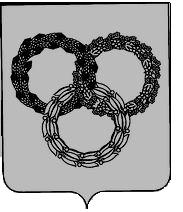 РОССИЙСКАЯ ФЕДЕРАЦИЯБРЯНСКАЯ ОБЛАСТЬСОВЕТ НАРОДНЫХ ДЕПУТАТОВ пгт КЛИМОВО ЧЕТВЕРТОГО СОЗЫВАРЕШЕНИЕот 04 марта 2021 года  №4-112Об установлении показателей, необходимых для принятия решения о признании граждан малоимущими в целях постановки на учет и предоставления им по договорам социального найма жилых помещений муниципальногожилищного фондаВ соответствии с Жилищным кодексом Российской Федерации, Приказом Минстроя России от 29.09.2020 № 557/пр «О показателях средней рыночной стоимости одного квадратного метра общей площади жилого помещения по субъектам Российской Федерации на IV квартал 2020 года», Законом Брянской области от 24.07.2006 № 66-З «О порядке признания граждан Брянской области малоимущими с учетом размера доходов и стоимости их имущества в целях постановки на учет и предоставления им по договорам социального найма жилых помещений муниципального жилищного фонда», Постановлением Правительства Брянской области от 01.02.2021 № 30-п «Об установлении величины прожиточного минимума на душу населения и по основным социально-демографическим группам населения в Брянской области на 2021 год», на основании Устава Климовского городского поселения Климовского муниципального района Брянской области, решения Совета народных депутатов пгт Климово от 23.09.2014 г. № 2-448 «Об установлении нормы предоставления площади жилого помещения по договору социального найма и учетной нормы площади жилого помещения по муниципальному образованию городское поселение пгт Климово» в целях организации работы по признанию граждан малоимущими, нуждающимися в улучшении жилищных условий и предоставлении жилья в муниципальном жилищном фонде Климовского городского поселения Климовского муниципального района Брянской области по договорам социального найма, Совет народных депутатов пгт КлимовоРЕШИЛ:1. Установить с 01.03.2021 года среднемесячный минимальный уровень дохода на одного человека с учетом сложившихся в Климовском городском поселении Климовского муниципального района Брянской области размеров доходов населения, обеспечивающих социально приемлемые стандарты проживания в размере 11 280 руб.2. Установить с 01.03.2021 года на территории Климовского городского поселения Климовского муниципального района Брянской области следующие расчетные показатели рыночной стоимости приобретения жилых помещений (СЖ) по норме предоставления жилых помещений муниципального жилищного фонда по договорам социального найма:- для одиноко проживающих граждан: СЖ = 1 041 876 руб.- на состав семьи из двух человек: СЖ = 1 326 024 руб.- на состав семьи из трех человек: СЖ = 1 704 888 руб.На состав семьи из четырех человек и более расчет производить по формуле:СЖ = НПхРСхРЦ, гдеНП — норма предоставления жилого помещения на одного члена семьи;РС — размер семьи;РЦ — средняя расчетная рыночная цена одного квадратного метра жилья, равная 31 572 руб.3. Установить с 01.03.2021 года на территории Климовского городского поселения Климовского муниципального района Брянской области следующие пороговые значения дохода (ПД), приходящегося на каждого члена семьи гражданина-заявителя или одиноко проживающего гражданина-заявителя, для целей признания граждан малоимущими:- для одиноко проживающих граждан: ПД = 15747,21 руб.- на состав семьи из двух человек: ПД = 10020,85 руб.- на состав семьи из трех и более человек: ПД = 8589,30 руб.4. Установить с 01.03.2021 года на территории Климовского городского поселения Климовского муниципального района Брянской области следующие пороговые значения стоимости имущества, находящегося в собственности членов семьи или одиноко проживающего гражданина-заявителя, подлежащего налогообложению, для целей признания граждан малоимущими, равными расчетным показателям рыночной стоимости жилого помещения (СЖ):- для одиноко проживающих граждан: СЖ = 1 041 876 руб.- на состав семьи из двух человек: СЖ = 1 326 024 руб.- на состав семьи из трех человек: СЖ = 1 704 888 руб.- на состав семьи из четырех человек: 2 273 184 руб.- на состав семьи из пяти человек: 2 841 480 руб. и т.д.».5. Решения Совета народных депутатов пгт Климово от 28.02.2020 № 4-63 «Об установлении показателей, необходимых для принятия решения о признании граждан малоимущими в целях постановки на учет и предоставления им по договорам социального найма жилых помещений муниципального жилищного фонда» признать утратившими силу.6. Опубликовать данное решение в средствах массовой информации.7. Решение вступает в силу с момента официального опубликования. 8. Направить данное решение в администрацию Климовского района для руководства в работе.Глава пгт КлимовоГ.Н. Баранов